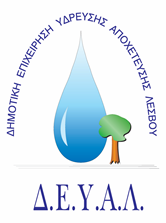   ΔΗΜΟΤΙΚΗ ΕΠΙΧΕΙΡΗΣΗ                                                              Ημερομηνία: 16-02-2022ΥΔΡΕΥΣΗΣ ΑΠΟΧΕΤΕΥΣΗΣ                                             ΛΕΣΒΟΥ                                                                                                          Προς                                                                                                          Δ.Ε.Υ.Α. ΛέσβουΕΝΔΕΙΚΤΙΚΟΣ  ΠΡΟΥΠΟΛΟΓΙΣΜΟΣ	Προς ΘΕΜΑ Προμήθεια οικοδομικών υλικών για την αποκατάσταση βλαβών ύδρευσης & αποχέτευσης για τις ανάγκες του έτους 2022Αρ. πρωτ.   1594/16-02-2022Α/ΑΠΟΣΟΤΗΤΑΠΕΡΙΓΡΑΦΗΤΙΜΗ ΜΟΝ. ΚΟΣΤΟΣ1420ΤΣΙΜΕΝΤΟ ΜΑΥΡΟ (ΣΑΚΙ 40kg)7,503.150,00270ΤΣΙΜΕΝΤΟ ΤΑΧΕΙΑΣ 7΄΄ ΛΕΠΤΩΝ 3kg3,80266,00330ΤΣΙΜΕΝΤΟ ΥΠΕΡΤΑΧΕΙΑΣ 3΄΄ ΛΕΠΤΩΝ 1kg3,3099,00ΚΑΘΑΡΗ ΑΞΙΑΚΑΘΑΡΗ ΑΞΙΑΚΑΘΑΡΗ ΑΞΙΑΚΑΘΑΡΗ ΑΞΙΑ3.515,00ΦΠΑ 17%ΦΠΑ 17%ΦΠΑ 17%ΦΠΑ 17%597,55ΣΥΝΟΛΟΣΥΝΟΛΟΣΥΝΟΛΟΣΥΝΟΛΟ4.112,55